14 марта 2020г. в отделе ЗАГС администрации муниципального образования «Майнский район» Ульяновской области  прошла торжественная регистрация 45-летнего (сапфирового) юбилея совместной жизни супругов Чекуновых Александра Ивановича и Марии Ивановны из р.п. Майна. Образовавшийся 45 лет назад, семейный союз Александра Ивановича и Марии Ивановны, по-прежнему крепок и готов шагать дальше, к ещё более драгоценному - золотому юбилею совместной жизни. Поздравляли «сапфировых» юбиляров первый заместитель Главы администрации Майнского района Харитонова Надежда Васильевна, которая вручила поздравительный адрес и памятный подарок от администрации Майнского района и руководитель клуба любителей книги «Диалог» Жаркова Татьяна Валентиновна. Засвидетельствовав своими подписями достижение солидного рубежа, супруги обменялись поцелуями, зажгли свечу – символ домашнего очага, покружились в танце и оставили в отделе талисман на счастье, который предназначается молодой семье, изъявившей желание расписаться в самое ближайшее время в отделе ЗАГС, в рамках акции «Это доброе слово – ЗАГС». 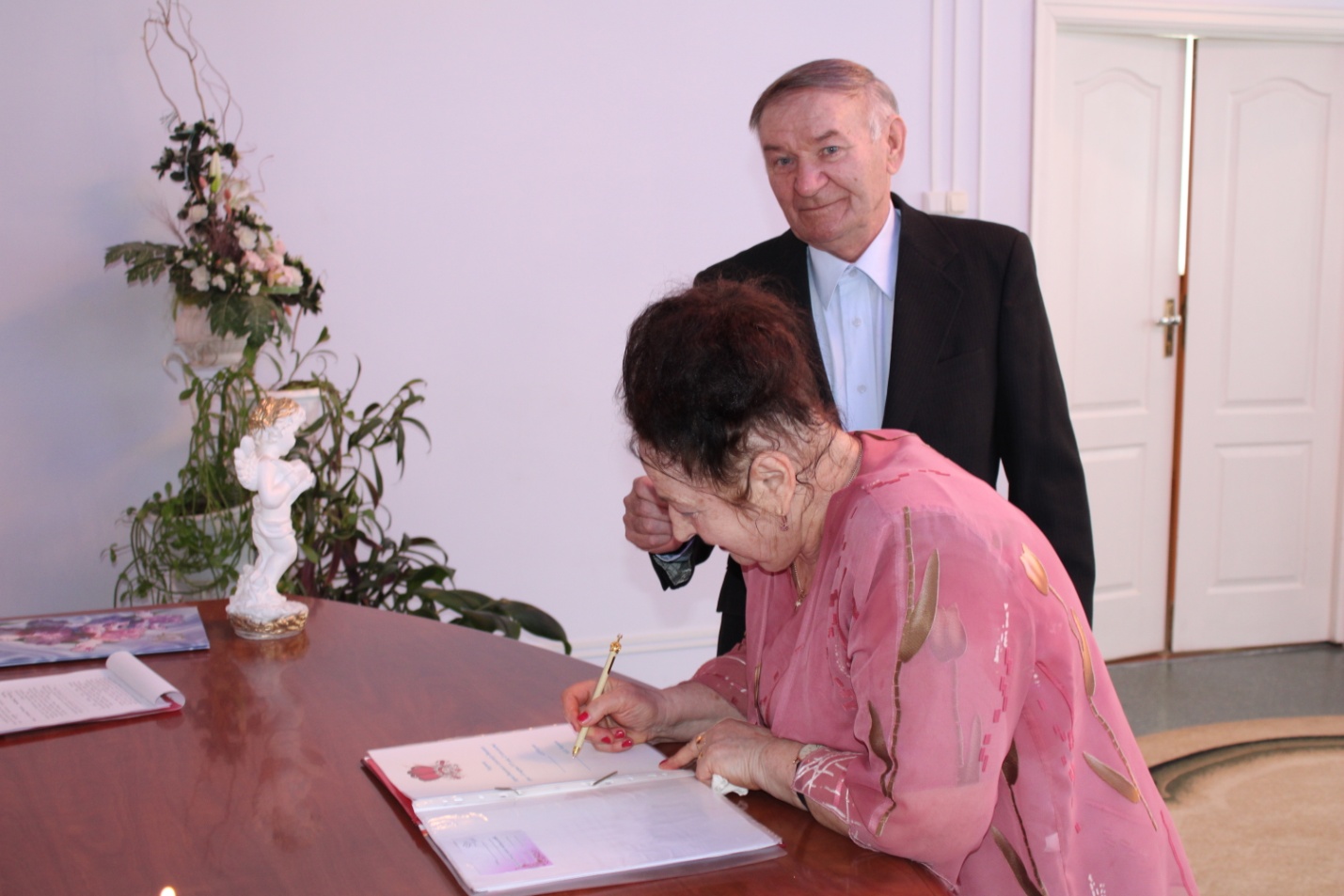 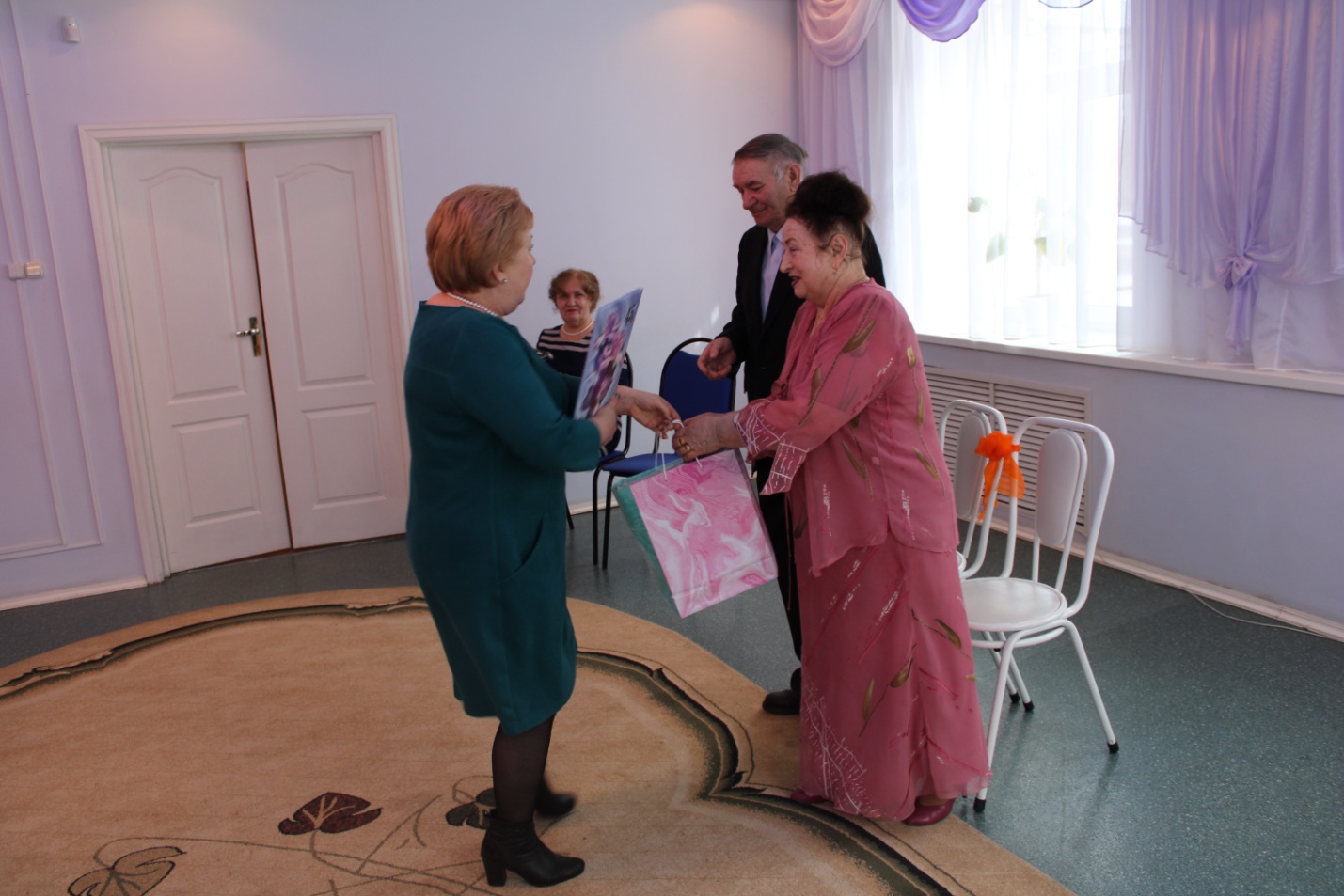 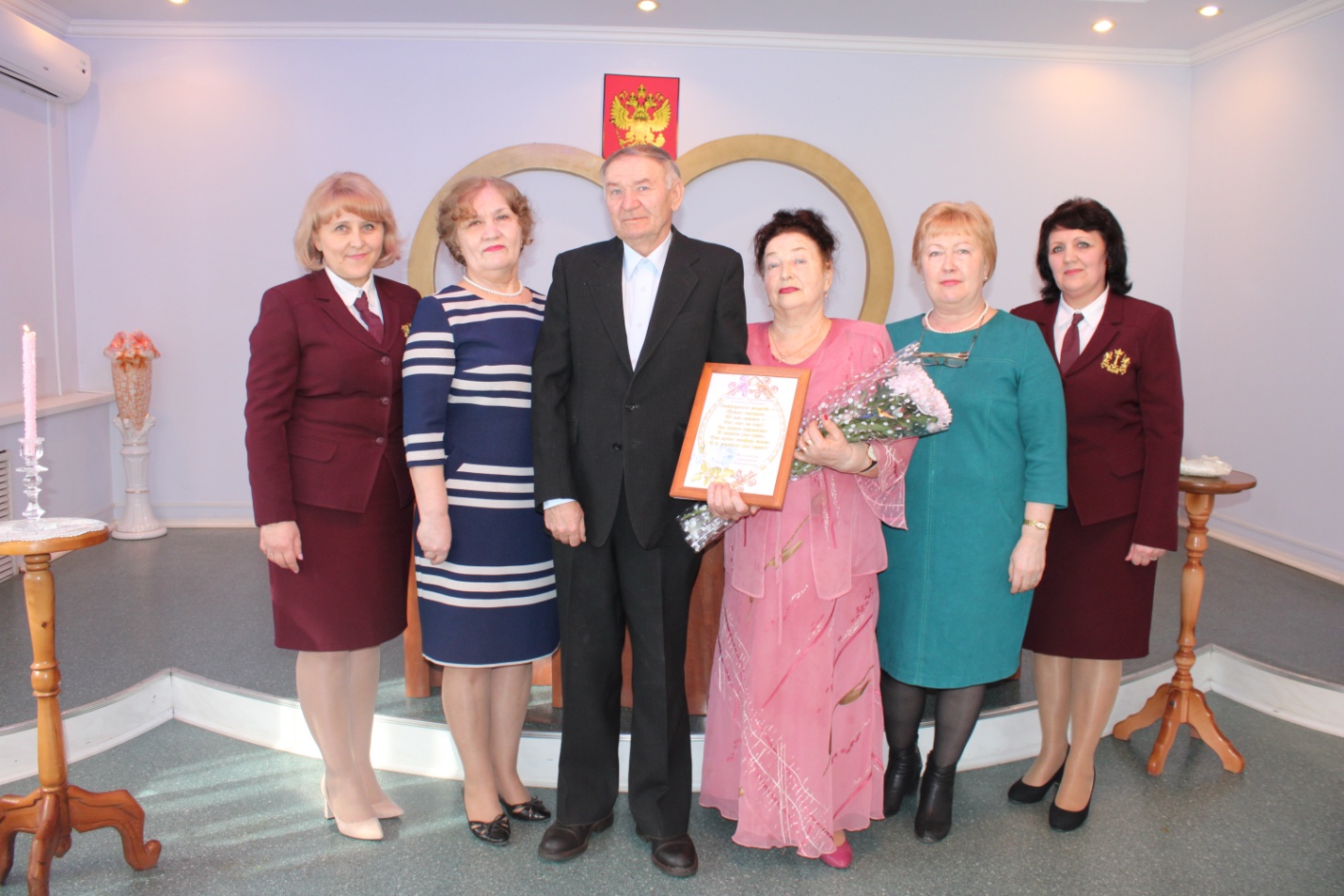 